Proposed 2018-2019 Basketball Schedule for Marathon Mustangs Varsity Boys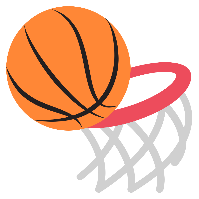 Varsity	(All games will be 5/6pm)Date:		Home:			Opponent:		Location:Nov. 16	Marathon			Fort Davis		Fort DavisNov. 30-Dec. 2				Marfa TournamentDec. 14-15					Sanderson TournamentJan. 11	Marathon			Open 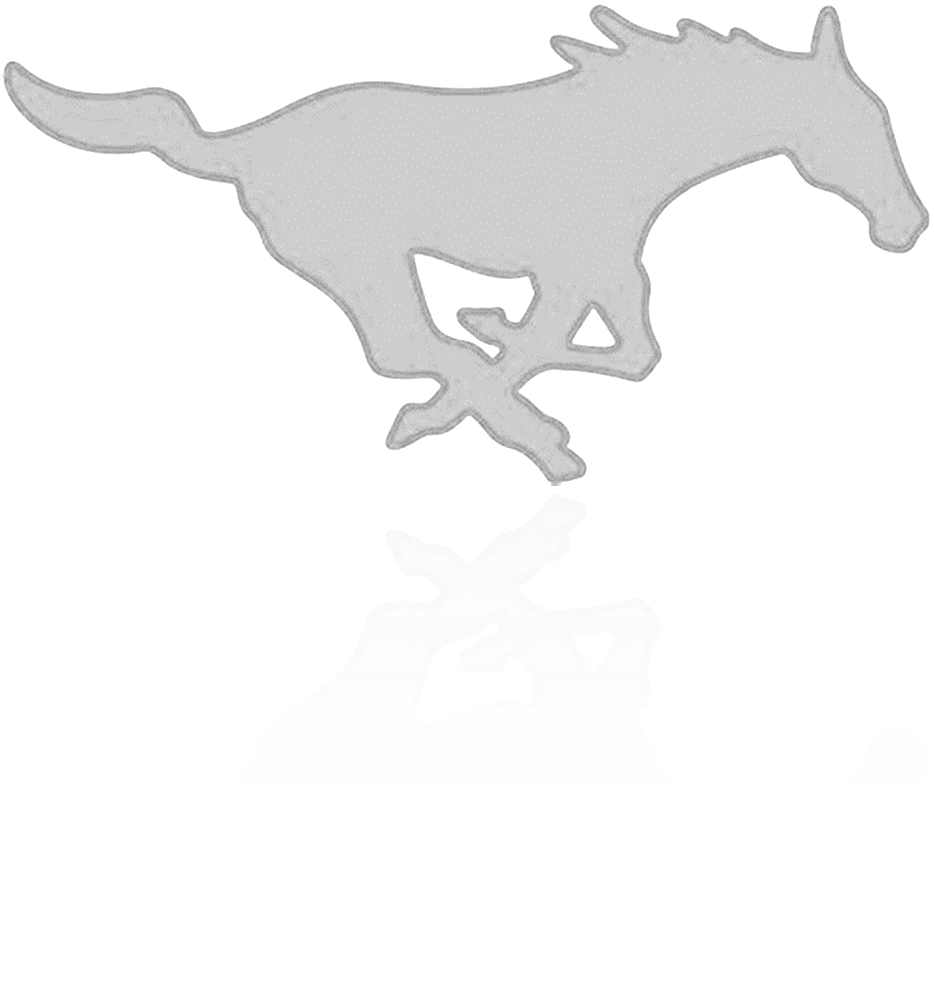 Jan. 15	Marathon			Sanderson		@ HomeJan. 18	Marathon			Grandfalls		@ Grandfalls  Jan. 22	Marathon			Buena Vista	@ Buena VistaJan. 25	Marathon			Rankin		@ HomeJan. 29	Marathon			Open			Feb. 1	Marathon			Sanderson		@ SandersonFeb. 5	Marathon			Grandfalls		@ HomeFeb. 8	Marathon			Buena Vista	@ HomeFeb. 12	Marathon			Rankin		@ RankinCoach– Jerry BrothertonPrincipal Danny ArmstrongSuperintendent Lupe SinghProposed 2018-2019 Basketball Schedule for Marathon Mustangs Junior High Boys/Girls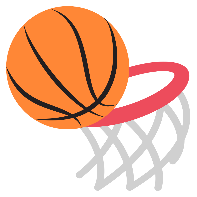 Junior High		(All games will be 5/6pm)Date:			Home:			Opponent:		Location:Nov. 12		Marathon			Terlingua		@ HomeNov. 28		Marathon			Sanderson		@ Sanderson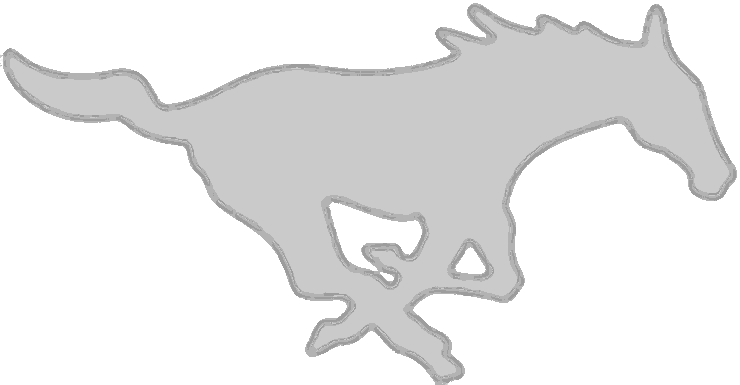 Dec. 3		Marathon			Grandfalls		@ HomeDec. 6-8		Junior High School Girls Tournament	@KermitDec. 10		Marathon			Buena Vista	@ HomeDec. 17		Marathon			Rankin		@ RankinJan. 10		Marathon			OpenJan. 14		Marathon			Sanderson		@ HomeJan. 24		Marathon			Grandfalls		@ GrandfallsJan. 28		Marathon			Buena Vista	@ Buena VistaFeb. 4		Marathon			Rankin 		@ HomeBoys’ Junior High Coach– Jerry BrothertonGirls’ Junior High Coach – Kelly SpringfieldPrincipal Danny ArmstrongSuperintendent Lupe Singh